Secretaria Municipal de Educação de Ipumirim/SC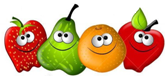 Programa Nacional de Alimentação Escolar – PNAECardápio Pré-Escola (4 - 5 anos) Zona Rural – Período Parcial Núcleo Educacional Municipal Professor João Jacob NicodemSecretaria Municipal de Educação de Ipumirim/SCPrograma Nacional de Alimentação Escolar – PNAECardápio Pré-Escola (4 - 5 anos) Zona Rural – Período Parcial Núcleo Educacional Municipal Professor João Jacob NicodemSecretaria Municipal de Educação de Ipumirim/SCPrograma Nacional de Alimentação Escolar – PNAECardápio Pré-Escola (4 - 5 anos) Zona Rural – Período Parcial Núcleo Educacional Municipal Professor João Jacob NicodemSecretaria Municipal de Educação de Ipumirim/SCPrograma Nacional de Alimentação Escolar – PNAECardápio Pré-Escola (4 - 5 anos) Zona Rural – Período Parcial Núcleo Educacional Municipal Professor João Jacob NicodemSecretaria Municipal de Educação de Ipumirim/SCPrograma Nacional de Alimentação Escolar – PNAECardápio Pré-Escola (4 - 5 anos) Zona Rural – Período Parcial Núcleo Educacional Municipal Professor João Jacob NicodemSecretaria Municipal de Educação de Ipumirim/SCPrograma Nacional de Alimentação Escolar – PNAECardápio Pré-Escola (4 - 5 anos) Zona Rural – Período Parcial Núcleo Educacional Municipal Professor João Jacob NicodemJULHO / 2022JULHO / 2022JULHO / 2022JULHO / 2022JULHO / 2022JULHO / 2022REFEIÇÃO / HORÁRIOS2ª FEIRA 27/063ª FEIRA 28/064ª FEIRA 29/065ª FEIRA 30/066ª FEIRA 01/07Lanche da tarde 15h00 as 15h30Leite com caféPão branco comMolho de tomate e salsichaFruta - Banana  Polenta cremosaRagu suíno Beterraba cozida      Sopa de massinha com Legumes diversos eCoxa de frangoMacarrão espagueteCarne moída bovinaRepolho coloridoSagu com suco de uvaBiscoito doceFruta - Caqui  REFEIÇÃO / HORÁRIOS2ª FEIRA 04/073ª FEIRA 05/074ª FEIRA 06/075ª FEIRA 07/076ª FEIRA 08/07Lanche da tarde 15h00 as 15h30Chá de ervasCuca recheadaFruta - Banana  Risoto comFrango (desfiado)Brócolis Arroz com feijãoOmelete Tomate + Acelga        Polenta Carne moída de frango Chuchu cozido Leite com café Pão branco com Doce de frutaFruta - MaçãREFEIÇÃO / HORÁRIOS2ª FEIRA 11/073ª FEIRA 12/074ª FEIRA 13/075ª FEIRA 14/076ª FEIRA 15/07Lanche da tarde 15h00 as 15h30Suco de uvaSanduíche comMortadela e queijoFruta - Banana  Polenta comRagu suíno Couve-flor      Sopa de feijão com arroz eLegumes diversosMacarrão espagueteCarne moída bovinaTomate Chá de ervasBolo de chocolateFruta - Manga  ComposiçãoNutricional(Média Semanal)Energia (kcal)CHO (g)PTN (g)LPD (g)Cardápio sujeito a alterações.Sem aviso prévioComposiçãoNutricional(Média Semanal)296,555% a 65% do VET10% a 15% do VET15% a 30% do VETCardápio sujeito a alterações.Sem aviso prévioComposiçãoNutricional(Média Semanal)296,551g - 67%8g - 11%7g - 22%Cardápio sujeito a alterações.Sem aviso prévioNutricionista RT Gessica Albani – CRN 10.5431Nutricionista RT Gessica Albani – CRN 10.5431Nutricionista RT Gessica Albani – CRN 10.5431Nutricionista RT Gessica Albani – CRN 10.5431Nutricionista RT Gessica Albani – CRN 10.5431Nutricionista RT Gessica Albani – CRN 10.5431